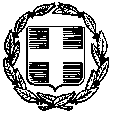 ΘΕΜΑ: «Πρόσκληση εκδήλωσης ενδιαφέροντος για διάθεση εκπαιδευτικών και Ε.Ε.Π.  με εξειδίκευση στην Ειδική Αγωγή και Εκπαίδευση, για την επιπλέον ενίσχυση και υποστήριξη του έργου των Κ.Ε.Σ.Υ.»Ο Περιφερειακός Διευθυντής Α/θμιας και Δ/θμιας Εκπαίδευσης ΘεσσαλίαςΈχοντας υπόψη:   Τις διατάξεις του Ν. 1566/1985 (ΦΕΚ 167/τ.Α΄/30-09-1985) «Δομή και Λειτουργία Πρωτοβάθμιας και Δευτεροβάθμιας Εκπαίδευσης και άλλες διατάξεις».Τις διατάξεις του άρθρου 14, παρ. 29 του Ν. 2817/2000 (ΦΕΚ 78/τ.Α΄/14-03-2000) «Εκπαίδευση των ατόμων με ειδικές εκπαιδευτικές ανάγκες και άλλες διατάξεις» όπως τροποποιήθηκε και ισχύει.Τις διατάξεις του Ν. 2986/2002 (ΦΕΚ 24/τ.Α΄/13-02-2002) «Οργάνωση των Περιφερειακών Υπηρεσιών της Πρωτοβάθμιας και Δευτεροβάθμιας Εκπαίδευσης, αξιολόγηση του εκπαιδευτικού έργου και των εκπαιδευτικών, επιμόρφωση των εκπαιδευτικών και άλλες διατάξεις».Τις διατάξεις του Ν. 3848/2010 (ΦΕΚ 71/τ.Α΄/19-05-2010) «Αναβάθμιση του ρόλου του εκπαιδευτικού - καθιέρωση κανόνων αξιολόγησης και αξιοκρατίας στην εκπαίδευση και λοιπές διατάξεις».Τις διατάξεις του άρθρου 329, παρ. 5 του Ν. 4072/2012 (ΦΕΚ 86/τ.Α΄/11-04-2012).Τις διατάξεις του άρθρου 29 του Ν. 4521/2018 (ΦΕΚ 38/τ.Α΄/02-03-2018) «Ίδρυση Πανεπιστημίου Δυτικής Αττικής και άλλες διατάξεις».Τις διατάξεις του Π.Δ. 18/2018 (ΦΕΚ 31/τ.Α΄/23-02-2018)  με θέμα :«Οργανισμός Υπουργείου Παιδείας, Έρευνας και Θρησκευμάτων».Τις διατάξεις της υπ΄ αριθμ. Φ.353.1/324/105657/Δ1/08-10-2002 (ΦΕΚ 1340/τ.Β΄/16-10-2002) Υπουργικής Απόφασης με θέμα: «Καθορισμός των ειδικότερων καθηκόντων και αρμοδιοτήτων των προϊσταμένων των περιφερειακών υπηρεσιών πρωτοβάθμιας και δευτεροβάθμιας εκπαίδευσης, των διευθυντών και υποδιευθυντών των σχολικών μονάδων και ΣΕΚ και των Συλλόγων διδασκόντων» όπως τροποποιήθηκε, συμπληρώθηκε και ισχύει.Τη με αριθμ. πρωτ. Φ.351.1/11/48020/Ε3/28-3-2019 Υπουργική Απόφαση με θέμα: «Τοποθέτηση Περιφερειακών Διευθυντών Εκπαίδευσης».Το με αριθμ. πρωτ. 51382/ΓΔ4/5-5-2020 έγγραφο του Υ.ΠΑΙ.Θ. περί Λειτουργίας των Κέντρων Εκπαιδευτικής και Συμβουλευτικής Υποστήριξης.Καλείτους  εκπαιδευτικούς καθώς και μέλη Ε.Ε.Π., που επιθυμούν τη διάθεση τους  για την επιπλέον ενίσχυση και υποστήριξη του έργου των Κ.Ε.Σ.Υ σύμφωνα με το 51382/ΓΔ4/5-5-2020 έγγραφο του Υ.ΠΑΙ.Θ. , να υποβάλουν Αίτηση-Δήλωση από Πέμπτη  7-5-2020 έως και Δευτέρα 11-5-2020, για τα Κ.Ε.Σ.Υ. εποπτείας Περιφερειακής Διεύθυνσης Εκπ/σης Θεσσαλίας.Προϋπόθεση για τη υποβολή της αίτησης  των εκπαιδευτικών είναι να έχουν  εξειδίκευση στην Ε.Α.Ε όπως ορίζεται στην παρ. 1 του άρθρου 16 του ν.3699/2008 (Α΄ 199) όπως ισχύει, να υπηρετούν σε Τμήματα Ένταξης σχολικών μονάδων και Σ.Μ.Ε.Α.Ε. και των μελών του ειδικού εκπαιδευτικού προσωπικού (Ε.Ε.Π.) να υπηρετούν σε Σ.Μ.Ε.Α.Ε. και σε Σ.Δ.Ε.Υ., για το χρονικό διάστημα που έχει ανασταλεί η λειτουργία των ανωτέρω σχολικών μονάδων.Η αίτηση υποβάλλεται ηλεκτρονικά στη Περιφερειακή Διεύθυνση Εκπ/σης Θεσσαλίας  με ηλεκτρονικό ταχυδρομείο(e-mail): mail@thess.pde.sch.gr ή με τηλεομοιοτυπία (FAX) :2410539219 .Επισυνάπτουμε σχετικό  πίνακα αναγκών για τη λειτουργία των ΚΕΣΥ Θεσσαλίας.